                            Knowledge Organiser 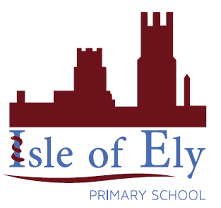                     Year 2 - Autumn Term B 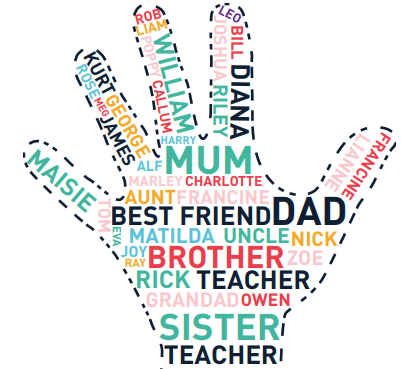                       PSHE – Anti-Bullying Vocabulary Vocabulary Anti-bullyingThings that we can do or say to prevent bullying from happening.Assertive BehaviourTalking or acting with others in a direct and honest manner without intentionally hurting anyone's feelings.Body LanguageWhen people communicate how they are feeling through facial expressions or movements of their bodyBullyingBullying is the repetitive, intentional hurting of one person or group by another person or groupBystanderA bystander is a witness who sees or knows about bullying happening to someone else, but often does nothing to help.Cyber BullyingBullying which happens using a digital device such as a computer and/or online.EmotionsHow we feel about what we are experiencing. Network of supportA group of trusted adults whom you can speak to when you need support.RestoreTo make something better again, this may be a restorative conversation if someone has been unkind to you.